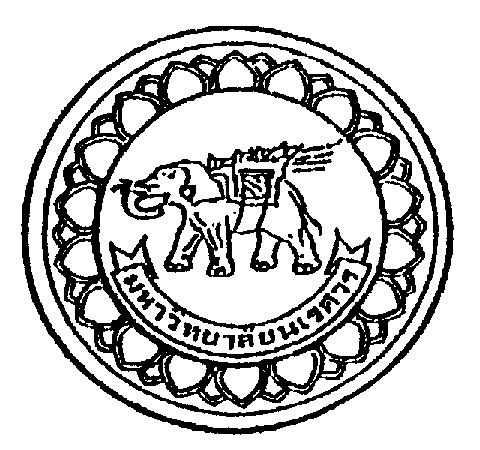 The Graduate School, Naresuan University Approval of program completion for graduation of master degreeDear Vice President for Academic AffairsThe graduate school examined the requirements for doctoral degree program completion for graduation of Student Name (Mr. / Mrs. / Miss)…………………..…………………………NU.ID…….……………...Master Degree Program …………………………….…………..……           Type 1              Type 2  Field of study……………………………………………Faculty/college…………………………….……Thesis Title          (Thai)…………………………………..…………………………………………………………………………………………..…………………..……… (English)………………………...…………………………..…………………………………………………………………………………………………………………………………..………………..…………   Passed English Proficiency Test by …………………..…….Scores……………..date………....…Passed all required CoursesMaintained a minimum of 3.00 G.P.A.Passed the thesis examination Date……………………………………Thesis proposal committee…………………….......… Advisor Co-Advisor 	…………..……..……… Co-Advisor…………………...........… Advisor Co-Advisor 	…………..……..……… Co-Advisor…………………...........… Advisor Co-Advisor 	…………..……..……… External Committee       5. Submitted the completed thesis Date……………………………………………       6. Name of Journal published /or conference proceeding published ............................................................................................................................................................             Date of the thesis published/accepted....................................and approved by the Graduate School             Date…………………………………Decision of the Advisor			   Signature……………..……………….………... (………………………………………)                                                                                                AdvisorDate…………………………....…………Decision of Head of the Department                 Approved          Disapproved;   reason...............……………………..…………….……………				Signature……………..……………….………...                                                                                                          (…………………………..………….)                                                      	       Head of the Department……………………………………….Date…………………………......……….. Decision of Dean of the Faculty                 Approved          Disapproved;   reason...............……………………..…………….……………	Signature……………..……………….………...                                                                                                          (…………………………..………….)                                                      	              Dean of the Faculty……………………………………….Date…………………………......……….. Check list from the Graduate School Staff                 Approved          Disapproved;   reason...............……………………..…………….……………Signature……………..……………….………...                                                                                                          (…………………………..………….)Date…………………………......………..Approval from Associate Dean for Academic Affair of the Graduate School	   			                 Approved          Disapproved;   reason...............……………………..…………….……………				Signature……………..……………….………...                                                                                                          (…………………………..………….)Date…………………………......……….. Approval from Dean of the Graduate School                  Recommends the Student degree approve   Date……………………………………………..                  Degree requirements have not been met				Signature……………..……………….………...                                                                                                          (…………………………..………….)Date…………………………......………..University Approval                  Approved                  Disapproved; reason……………………………...……………………………………………..….……………….…………………(…………………………..……….)        									Vice President for Academic Affairs